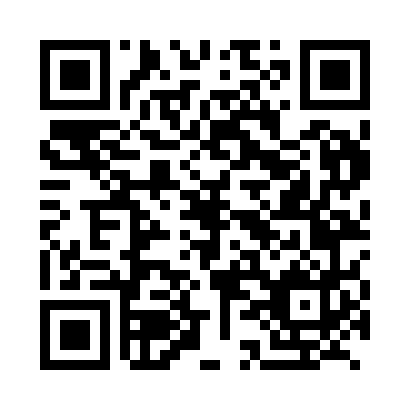 Prayer times for Biela, SlovakiaWed 1 May 2024 - Fri 31 May 2024High Latitude Method: Angle Based RulePrayer Calculation Method: Muslim World LeagueAsar Calculation Method: HanafiPrayer times provided by https://www.salahtimes.comDateDayFajrSunriseDhuhrAsrMaghribIsha1Wed3:065:2112:415:458:0010:072Thu3:035:2012:405:468:0210:093Fri3:005:1812:405:478:0310:124Sat2:575:1612:405:488:0510:145Sun2:545:1512:405:498:0610:176Mon2:515:1312:405:508:0810:207Tue2:485:1112:405:518:0910:228Wed2:455:1012:405:518:1110:259Thu2:425:0812:405:528:1210:2810Fri2:395:0712:405:538:1410:3011Sat2:365:0512:405:548:1510:3312Sun2:335:0412:405:558:1610:3613Mon2:305:0312:405:568:1810:3914Tue2:275:0112:405:568:1910:4115Wed2:245:0012:405:578:2010:4416Thu2:244:5912:405:588:2210:4717Fri2:234:5712:405:598:2310:4918Sat2:234:5612:406:008:2410:4919Sun2:224:5512:406:008:2610:5020Mon2:224:5412:406:018:2710:5121Tue2:214:5212:406:028:2810:5122Wed2:214:5112:406:038:3010:5223Thu2:204:5012:406:038:3110:5224Fri2:204:4912:406:048:3210:5325Sat2:204:4812:406:058:3310:5326Sun2:194:4712:416:058:3410:5427Mon2:194:4612:416:068:3510:5528Tue2:194:4612:416:078:3710:5529Wed2:194:4512:416:078:3810:5630Thu2:184:4412:416:088:3910:5631Fri2:184:4312:416:098:4010:57